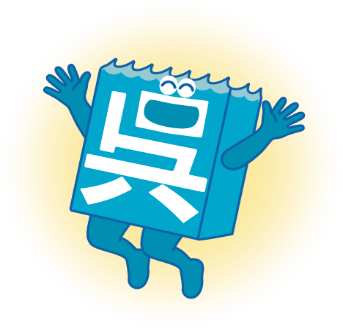 呉ファンクラブとは？呉市を積極的に応援してくださる方々の集まりです。本市について幅広い意見をいただくとともに，会員同士の交流などを通じて，呉がワクワクイキイキする取組につなげていきたいと考えています。呉市内に在住または呉市にゆかりのある方（出身地，出身校，勤務地等）で呉市を応援する方であれば，どなたでも入会できます。主な活動内容★Facebookグループ「呉ファンクラブ」で，呉市に関する様々な情報を発信していきます。QRコードを読み込んで「グループに参加」を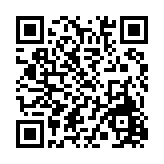 押してください。みなさまからの投稿もお待ちしています！★会員同士のつながりを深める場として，東京で「交流会」を開催しています。交流会開催前に案内を送付しますので，ぜひ，ご参加ください！入会方法申込書に，住所・氏名・年齢・電話番号等を記入のうえ，ＦＡＸ，郵便，メール，電話のいずれかでお申し込みください。なお，入手した個人情報については，適切に管理し，本事業以外の目的での利用は，一切いたしません。フリガナ住　　所〒　　　－〒　　　－フリガナ電　話　番　号 氏　　名 　　　　　　　　　　　　　　　　　　　　　（ 　　　歳 ）　　　　－　　　　－　　　　Eメール